Φύλλο εργασίας 1Ονοματεπώνυμα:...................................... - .............................................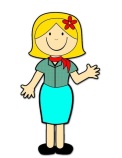 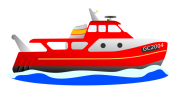 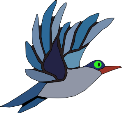 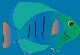 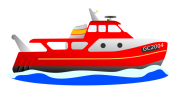 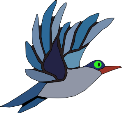 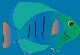 Με ποιον αριθμό θα μπορούσατε να εκφράσετε τη θέση που βρίσκεται το καράβι (επιφάνεια της θάλασσας);………………………………………………………………………………………………………………………………Πώς αλλιώς μπορείτε να εκφράσετε το ύψος που πετάει το πουλί, σε σχέση με την επιφάνεια της θάλασσας;………………………………………………………………………………………………………………………………Πώς αλλιώς μπορείτε να εκφράσετε το βάθος, στο οποίο κολυμπάει το ψάρι, σε σχέση με την επιφάνεια της θάλασσας;………………………………………………………………………………………………………………………………2.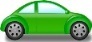 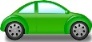 Ένα αυτοκίνητο ξεκινάει από την αφετηρία 0 και κινείται 800m προς τα δεξιά του δρόμου (όπως φαίνεται παραπάνω), ώστε ο οδηγός να συναντήσει ένα φίλο του. Όταν φτάνει σε αυτό το σημείο ο οδηγός θυμάται πως έχει δώσει ραντεβού με το φίλο του στο σημείο με το ερωτηματικό, σε απόσταση ίση από το μηδέν, σε σχέση με το σημείο των 800m, αλλά σε αντίθετη κατεύθυνση.Πώς θα μπορούσαμε να εκφράσουμε το σημείο, όπου έχουν ραντεβού, αριθμητικά;……………………………………………………………………………………………………………………………………Πόση απόσταση έχει διανύσει συνολικά το αυτοκίνητο πηγαίνοντας αρχικά στον λανθασμένο προορισμό (σημείο 800m δεξιά) και επιστρέφοντας τελικά στο σωστό προορισμό (σημείο ?m αριστερά);……………………………………………………………………………………………………………………………………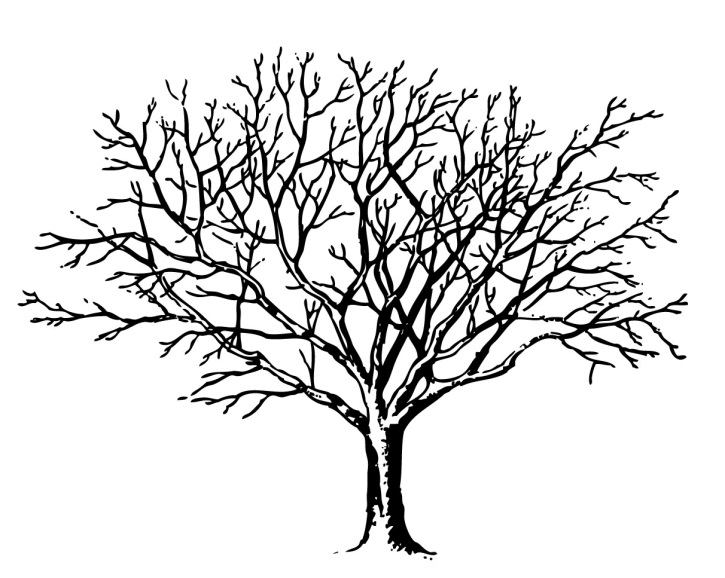 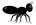 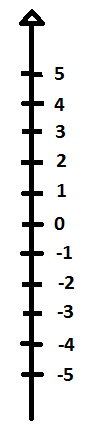 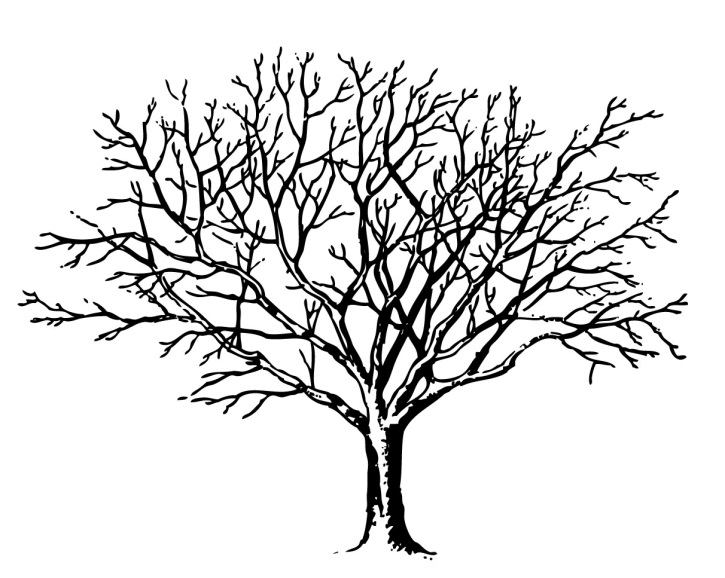 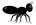 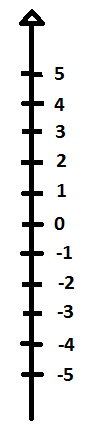 3. Ένα μυρμήγκι βρίσκεται μέσα στη φωλιά του, 1 m κάτω από τη γη. Με ποιον αριθμό εκφράζεται αυτό; ……………………………………………………….. .Αποφασίζει να ανέβει στην επιφάνεια της γης, για να βρει φαγητό. Ανεβαίνει λοιπόν 1m μέχρι που φτάνει στην επιφάνεια, η οποία εκφράζεται από τον αριθμό................... .Ψάχνει για φαΐ, αλλά δεν βρίσκει τίποτα και αποφασίζει να ανέβει στο δέντρο, σε ύψος 4m. Με ποιον αριθμό εκφράζεται αυτό; ……………………………………………………….. .Στο ύψος αυτό δεν βρίσκει κάτι. Έτσι κατεβαίνει δύο μέτρα ώσπου φτάνει στο σημείο που εκφράζεται με τον αριθμό ......................................... .Βρίσκει έναν καρπό και αποφασίζει να τον επιστρέψει στη φωλιά του προς αποθήκευση και μάλιστα στην κάτω κάτω αποθήκη. Που βρίσκεται τώρα ο καρπός; ……………………………………… .Υπόδειξη: Χρησιμοποιήστε την κλίμακα που απεικονίζεται στο παραπάνω σχήμα, για να εκφράσετε τους αριθμούς.